8.04.2020 - środaKLASA IEDUKACJA WCZESNOSZKOLNATemat: Wielkanocne zwyczaje dawniej i dziśWypowiedzi na temat zwyczajów wielkanocnych na podstawie filmu, ilustracji i uzyskanych wiadomości. Ustalanie zawartości wielkanocnego koszyczka. Grupowanie zgodnie ze wskazaną liczbą. Obliczenia pieniężne. W tym dniu dzieci:Poznają ciekawostki o wielkanocnych zwyczajach:https://www.youtube.com/watch?v=hWVwbiJw2g8 – zachęcam, aby film ten dzieci obejrzały przed zajęciami, to znaczy przed godziną 10.00Wypowiadają na temat zwyczajów wielkanocnych Wykonują ćwiczenie 1 s. 68 – edukacja polonistyczna s. 68Ustalają zawartości wielkanocnego koszyczka – odczytują wyrazy i podają, które pasują do koszyczkaChleb kiełbasa jajka baba baranek sól cukierki ser jabłko śledzieUzupełniają ćwiczenie – edukacja polonistyczna s. 68, 69Dobierają wyrazy w pary i zapisują w zeszyciewielkanocny               pisankilukrowane                 rzeżuchazielona                       mazurki  kolorowe                   koszyczekżółte                           żonkile     Uzupełniają  według wzoru. Pracę wykonują w zeszycie do matematyki18 =  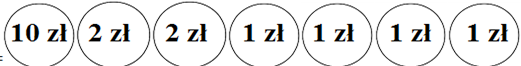 15 zł =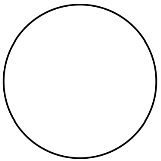 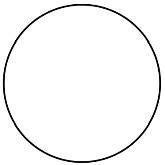 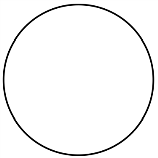 20 zł =18 zł =11 zł =19 zł =Dla chętnych – bajka świąteczna https://www.youtube.com/watch?v=VouHZDDp-hQ
WYCHOWANIE FIZYCZNETemat: Ćwiczenia i zabawy kopne          Rozgrzewka ogólnorozwojowa                                                                                  Kopanie piłki prawą i lewą nogą                                                                             Kopanie piłki do celu                                                                                            Prowadzenie piłki po prostej i slalomem                                                                Kopanie piłki w pozycji „raczka”RELIGIAKatecheza 48W Wielką Sobotę święcimy pokarmy.Ułóż i wklej puzzle, przedstawiające koszyczek wielkanocny – str. 121.Pomóż rodzicom w przygotowaniu koszyczka wielkanocnego.Życzymy wszystkim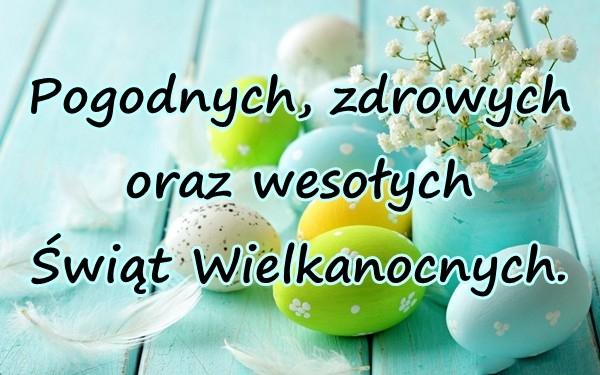 